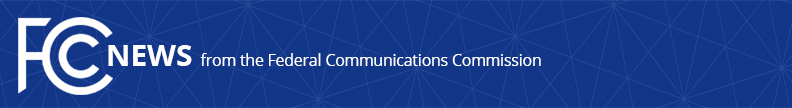 Media Contact: Will Wiquist, (202) 418-0509will.wiquist@fcc.govEvent Contact: Cecilia Sulhoff, (202) 418-0587cecilia.sulhoff@fcc.govFor Immediate ReleaseFCC POSTPONES FORUM ON 5G VIRTUALIZED RADIO ACCESS NETWORKS   -- WASHINGTON, March 12, 2020—The Federal Communications Commission today announced that its Forum on 5G Virtualized Radio Access Networks will be postponed until further notice out of an abundance of caution and in response to evolving guidance regarding the COVID-19 outbreak.  The Forum had been scheduled for March 26.“The FCC’s foremost priority at this time, given the COVID-19 pandemic, is ensuring the health and safety both of its staff and the public.  For that reason, we are taking the prudent step of postponing the vRAN Forum.  I look forward to reconvening at another time when it is deemed safe to do so,” said Chairman Pai.  “I hope that the excellent list of participants scheduled to participate in this forum will be able to join us at a later date and help us explore the policy and technical issues involved in open, interoperable, and virtualized radio access networks.”Some of the experts expected to participate in the Forum included:Tareq Amin, RakutenCristiano Amon, QualcommMihai Banu, Blue Danube SystemsStephen Bye, DISH NetworkCaroline Chan, IntelCharles Clancy, The MITRE CorporationAshutosh Dutta, Applied Physics Lab, Johns Hopkins UniversityCraig Farrell, IBMSachin Katti, VMwareJames Kimery, National InstrumentsKaniz Mahdi, CienaThierry Maupilé, AltiostarMatthew Oommen, Reliance JioBejoy Pankajakshan, MavenirJohn Roese, Dell TechnologiesMariam Sorond, CableLabsSoma Velayutham, NVIDIA More information about the forum, including the new date and a full agenda, will be posted on the event webpage at https://www.fcc.gov/news-events/events/forum-5g-virtual-radio-access-networks.  The forum will be open to the public and will also be webcast.  ###
Media Relations: (202) 418-0500 / ASL: (844) 432-2275 / TTY: (888) 835-5322 / Twitter: @FCC / www.fcc.gov This is an unofficial announcement of Commission action.  Release of the full text of a Commission order constitutes official action.  See MCI v. FCC, 515 F.2d 385 (D.C. Cir. 1974).